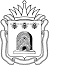 УПРАВЛЕНИЕ ОБРАЗОВАНИЯ И НАУКИ
ТАМБОВСКОЙ ОБЛАСТИП Р И К А ЗОб утверждении мест подачи заявлений на сдачу государственной итоговой аттестации по образовательным программам среднего общего  образования, мест регистрации на сдачу единого государственного экзамена и мест расположения пунктов проведения единого государственного экзаменаВ соответствии с приказом Минпросвещения России и Рособрнадзора от 07.11.2018 №190/1512 «Об утверждении Порядка проведения государственной итоговой аттестации по образовательным программам среднего общего образования», по согласованию с государственной экзаменационной комиссией Тамбовской области   (протокол № 84 от 29.11.2022) и в целях организованного проведения государственной итоговой аттестации по образовательным программам среднего общего  образования (далее - ГИА) на территории области в 2023 году ПРИКАЗЫВАЮ:1.Утвердить  места:подачи заявлений на сдачу ГИА согласно приложению №1;регистрации на сдачу единого государственного экзамена (далее -ЕГЭ) согласно приложению №2;расположения пунктов проведения ЕГЭ  согласно приложению №3.2. Контроль за исполнением настоящего приказа возложить на начальника отдела оценки качества образования управления образования и науки области О.А.Ермакову.Врио начальника управления                                                    Т.П.Котельникова30.11.2022г. Тамбов      №3193